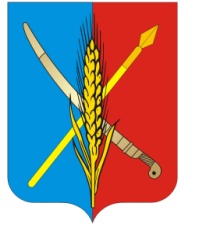 АДМИНИСТРАЦИЯВасильево-Ханжоновского сельского поселенияНеклиновского района Ростовской областиПОСТАНОВЛЕНИЕ"____" сентября  2023г.   	         №               с. Васильево-ХанжоновкаПОСТАНОВЛЯЕТ:Изложить перечень должностных лиц администрации Васильево-Ханжоновского сельского поселения, уполномоченных составлять протоколы об административных правонарушениях, предусмотренных статьями нормативно правовых актов,  утвержденный Постановлением от 08.02.2022 № 12 «Об утверждении перечня должностных лиц администрации Васильево-Ханжоновского сельского поселения, уполномоченных составлять протоколы об административных правонарушениях» в следующей редакции в соответствии с Приложением           2.  Постановление вступает в силу со дня его официального опубликования.          3.  Контроль за выполнением Постановления оставляю за собой.Глава Администрации Васильево-Ханжоновского сельского поселения                                                                               С.Н. ЗацарнаяПриложениек  ПостановлениюГлавы АдминистрацииВасильево-Ханжоновского сельского поселения                                                                                     от «14» сентября 2023 года № 61ПЕРЕЧЕНЬДолжностных лиц администрации Васильево-Ханжоновского  сельского поселения, уполномоченных составлять протоколы об административных правонарушениях, предусмотренных статьями нормативно правовых актов:«О внесении изменений в постановление Администрации Васильево-Ханжоновского сельского поселения от 08.02.2022 г. № 12 «Об утверждении перечня должностных лиц администрации Васильево-Ханжоновского сельского поселения, уполномоченных составлять протоколы об административных  правонарушениях»Статьи нормативно-правовых актовНаименование должностичасть 1 статьи 19.4, статья 19.4.1,часть 1, 31, 32 статьи 19.5, статья19.7 Кодекса РоссийскойФедерации об административныхправонарушениях приосуществлении муниципальногоконтроля, а также статьи 5.21,7.32.6, 15.1, 15.14-15.15.16, часть 1статьи 19.4, часть 20 и 20.1статьи19.5, статьи 19.6 и 19.7 КодексаРоссийской Федерации обадминистративныхправонарушениях приосуществлении муниципальногофинансового контроляВедущий специалист  администрации Васильево-Ханжоновского сельского поселениястатья 2.2, частью 2 статьи 9.1, статья 9.3, частью 2 статьи 9.9 Областного закона Ростовской области от 25.10.2002 № 273-ЗС «Об административных правонарушениях»Глава администрации Васильево-Ханжоновского  сельского поселениястатьи 2.2, 2.3, 2.4, 2.5, 2.7, 2.10,3.2, 4.1, 4.4, 4.5, 4.7, 5.1, 5.2, 5.3, 5.4, 5.5, 6.3, 6.4, 8.1, 8.2, 8.8,8.10, частью 2 статьи 9.1, статья 9.3 Областного закона Ростовской области от 25.10.2002 № 273-ЗС «Об административных правонарушениях»Ведущий специалист  администрации Васильево-Ханжоновского сельского поселения